Подготовительная группа ОРН1.Развитие речи. Тема недели: Мир вокруг нас  «Мы едем, едем, едем…»Рекомендации для родителей:Тема: Рассказ по серии картинок «Земля – наш дом»                                            Рассмотрите вместе с ребенком иллюстрацию с изображением Земного шара. - Что это такое? (планета Земля)Наша планета – это огромный шар. Он вращается вокруг своей оси и одновременно вокруг Солнца – самой близкой к нам звезды. Земля – спутник Солнца. Она намного меньше Солнца. Вместе с нашей планетой вокруг Солнца кружатся еще восемь планет. Но только на нашей Земле есть жизнь. -Как она выглядит из космоса?-Чем покрыта большая часть Земли?-Что обозначают белые пятна?-Чем покрыта суша?-Какие живые существа населяют Землю?-Что необходимо всем живым существам на Земле? (Тепло, свет Солнца, воздух и вода.)- Что необходимо человеку на Земле? (Свежий воздух, чистая вода, плодородная почва, растения и животные.)- Почему Землю называют общим домом?Земля вращается вокруг солнца и одновременно вокруг себя. В результате этого на Земле сменяются времена года и части суток. (Просмотр презентаций chasti-sutok_1a9mq.pptx )Игра «Измени по образцу»Солнце – солнечныйКосмос - космическийСпутник - спутниковыйЛуна - лунныйОрбита - орбитальныйЗвезда - звёздныйПросмотр презентации «Земля – наш общий дом». 
zemlja-nash-obschii-dom_7brtu.pptx, https://infourok.ru/prezentaciya-po-ekologicheskomu-vospitaniyu-zemlya-nash-obshij-dom-6116115.html2.Музыка Рекомендации для родителей:«Камаринская» Чайковского
«Болезнь куклы» ЧайковскогоРаспевки с элементами игрыЦель. Развивать детский голос.                                                                                                        Задачи. Стимулировать детей к поиску яркого, выразительного пения. Обогащать музыкально – слуховые впечатления. Добиваться чистоты интонирования. Развивать импровизацию и творческое воображение.                   «Пение с закрытым ртом»Цель. Вырабатывать подвижность голоса.Ход игры. Выбираем любую вам известную песенку. Взрослый просит детей спеть с закрытым ртом. Исполнение должно быть ровным, в умеренном темпе. Во второй раз упражнение исполняется чуть быстрее, с усилением громкости к верхнему звуку.«От 1 до 10»Цель. Вырабатывать непрерывное дыхание и динамику.Ход игры. Педагог предлагает спеть цифры как одно слово, начиная с шёпота, постепенно усиливая звучание голоса.           3. ИЗОБРАЗИТЕЛЬНАЯ ДЕЯТЕЛЬНОСТЬ (рисование)Тема: «Удивительное рядом».  Рекомендации для родителей:Рассмотрите с ребенком картинки, иллюстрации с изображением животных.     Спросите:- Что вы можете сказать о животных, какие они? -А это кто? (ежик)  - Какой он? Мордочка у ежа маленькая, с вытянутым носом, вся покрытая короткими  серыми волосками. Чёрные, как бусинки, глаза кажутся внимательными и  умными, но видит ёжик плохо, а вот нюх у него прекрасный! Лапы у него короткие с маленькими коготками. Еще у него есть колючки.             Загадайте загадку Вы послушайте, ребятки, загадаю вам загадку:Добродушен, деловит, весь иголками покрыт.Слышишь топот шустрых ножек, Это наш приятель (Ёжик)Предложите ребенку нарисовать ежика в осеннем лесу , если ребенок затрудняется, помогите ему. Похвалите ребенка. 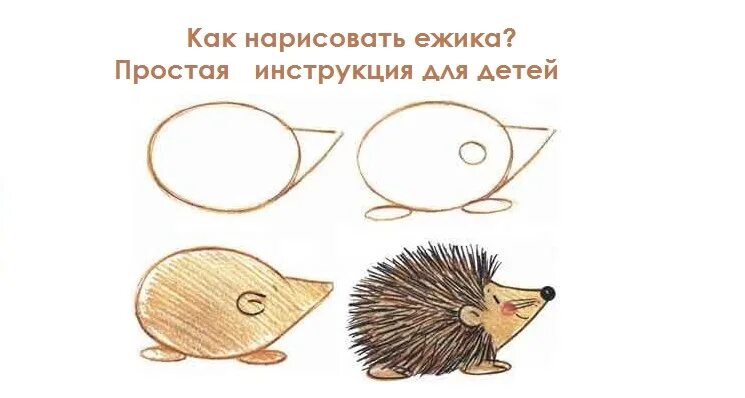 